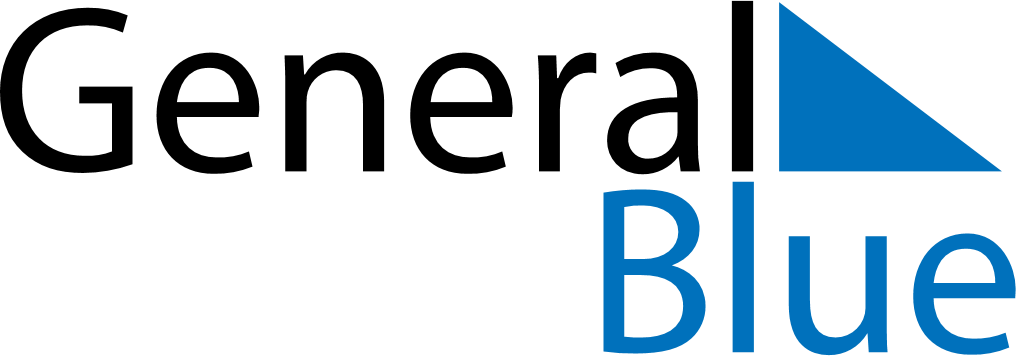 November 2024November 2024November 2024November 2024November 2024November 2024Vilyeyka, Minsk, BelarusVilyeyka, Minsk, BelarusVilyeyka, Minsk, BelarusVilyeyka, Minsk, BelarusVilyeyka, Minsk, BelarusVilyeyka, Minsk, BelarusSunday Monday Tuesday Wednesday Thursday Friday Saturday 1 2 Sunrise: 8:14 AM Sunset: 5:37 PM Daylight: 9 hours and 22 minutes. Sunrise: 8:16 AM Sunset: 5:35 PM Daylight: 9 hours and 18 minutes. 3 4 5 6 7 8 9 Sunrise: 8:18 AM Sunset: 5:33 PM Daylight: 9 hours and 14 minutes. Sunrise: 8:20 AM Sunset: 5:31 PM Daylight: 9 hours and 10 minutes. Sunrise: 8:22 AM Sunset: 5:29 PM Daylight: 9 hours and 6 minutes. Sunrise: 8:24 AM Sunset: 5:27 PM Daylight: 9 hours and 2 minutes. Sunrise: 8:26 AM Sunset: 5:25 PM Daylight: 8 hours and 58 minutes. Sunrise: 8:28 AM Sunset: 5:23 PM Daylight: 8 hours and 54 minutes. Sunrise: 8:30 AM Sunset: 5:21 PM Daylight: 8 hours and 51 minutes. 10 11 12 13 14 15 16 Sunrise: 8:32 AM Sunset: 5:19 PM Daylight: 8 hours and 47 minutes. Sunrise: 8:34 AM Sunset: 5:18 PM Daylight: 8 hours and 43 minutes. Sunrise: 8:36 AM Sunset: 5:16 PM Daylight: 8 hours and 39 minutes. Sunrise: 8:38 AM Sunset: 5:14 PM Daylight: 8 hours and 36 minutes. Sunrise: 8:40 AM Sunset: 5:13 PM Daylight: 8 hours and 32 minutes. Sunrise: 8:42 AM Sunset: 5:11 PM Daylight: 8 hours and 29 minutes. Sunrise: 8:44 AM Sunset: 5:09 PM Daylight: 8 hours and 25 minutes. 17 18 19 20 21 22 23 Sunrise: 8:46 AM Sunset: 5:08 PM Daylight: 8 hours and 22 minutes. Sunrise: 8:48 AM Sunset: 5:06 PM Daylight: 8 hours and 18 minutes. Sunrise: 8:49 AM Sunset: 5:05 PM Daylight: 8 hours and 15 minutes. Sunrise: 8:51 AM Sunset: 5:04 PM Daylight: 8 hours and 12 minutes. Sunrise: 8:53 AM Sunset: 5:02 PM Daylight: 8 hours and 9 minutes. Sunrise: 8:55 AM Sunset: 5:01 PM Daylight: 8 hours and 5 minutes. Sunrise: 8:57 AM Sunset: 5:00 PM Daylight: 8 hours and 2 minutes. 24 25 26 27 28 29 30 Sunrise: 8:59 AM Sunset: 4:59 PM Daylight: 7 hours and 59 minutes. Sunrise: 9:00 AM Sunset: 4:57 PM Daylight: 7 hours and 57 minutes. Sunrise: 9:02 AM Sunset: 4:56 PM Daylight: 7 hours and 54 minutes. Sunrise: 9:04 AM Sunset: 4:55 PM Daylight: 7 hours and 51 minutes. Sunrise: 9:05 AM Sunset: 4:54 PM Daylight: 7 hours and 48 minutes. Sunrise: 9:07 AM Sunset: 4:53 PM Daylight: 7 hours and 46 minutes. Sunrise: 9:09 AM Sunset: 4:52 PM Daylight: 7 hours and 43 minutes. 